Feed-backs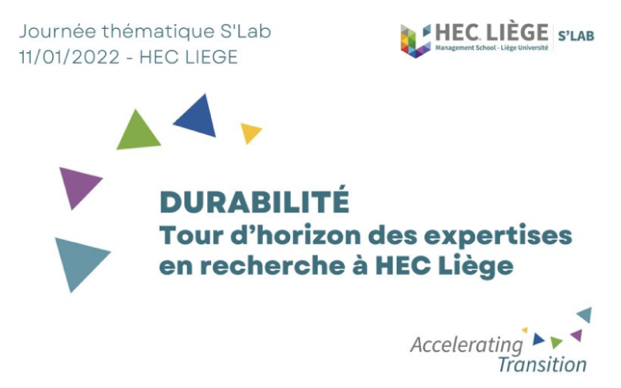 Nom : Prénom : e-mail : C. Delcourt – Maketing et durabilitéJe suis intéressé.e à collaborer …Suggestions (références, contacts) :G. Hubner, M. Lambert – Financial Management for the FutureJe suis intéressé.e à collaborer …Suggestions (références, contacts) :G. Jemine, G. Rondeaux, F. Naedenoen, J. Sulbout, O. Lisein, M. Franssen, F. Pichault – RHJe suis intéressé.e à collaborer …Suggestions (références, contacts) :F. Dufays, S. Mertens – Les entreprises sociales, pionnières et actrices centrales de la transition durable Je suis intéressé.e à collaborer …Suggestions (références, contacts) :F. Achamrah, T. Baiwir, E.Bebronne, S.Limbourg, F.Peters – Sustainable transportation for all Je suis intéressé.e à collaborer …Suggestions (références, contacts) :N. Crutzen – Managing the transition toward sustainability – a multi stakeholder territorial perspective Je suis intéressé.e à collaborer …Suggestions (références, contacts) :A.Gautier – Transition énergétique, le rôle des consommateurs et des réseaux Je suis intéressé.e à collaborer …Suggestions (références, contacts) :